ΔΗΜΟΤΙΚΟ ΣΧΟΛΕΙΟ ΑΓΙΩΝ ΟΜΟΛΟΓΗΤΩΝ (ΚΑ)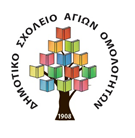 Τηλ. : 22445352    Fax: 22445295,Μιαούλη 3,  1080 ΛευκωσίαE-MAIL: dim-ag-omologites-ka-lef@schools.ac.cy                                                                                                  21 Οκτωβρίου 2020Ανακοίνωση προς τους γονείςΘέμα:  Επικοινωνία Γονέων - ΣχολείουΑγαπητοί γονείς,Αναφορικά με το πιο πάνω θέμα και για την καλύτερη επικοινωνία σχολείου – οικογένειας, σας αποστέλλουμε συνοπτικό κατάλογο με τις μέρες και ώρες κατά τις οποίες μπορείτε να επικοινωνείτε με τους εκπαιδευτικούς του σχολείου μας. Από το σχολείοA/AΟΝΟΜΑΤΕΠΩΝΥΜΟ  ΘΕΣΗΜέρα και ώρα επικοινωνίας1Παναγιώτα Κυριάκου   ΔιευθύντριαΜετά από διευθέτηση2Κούλα ΚυριακίδουΒ. ΔιευθύντριαΕκπ/κός Γ΄2Τρίτη  11:35 – 12:153Έλενα ΑβραάμΕκπ/κός  Γ΄1Παρασκευή  7:45 – 8:254Μέλανη ΧριστοφόρουΕκπ/κός  Β΄2Παρασκευή   8:25 – 9:055Χριστίνα ΧριστοδούλουΕκπ/κός  Β΄1Τετάρτη  12:25 – 1:056Σώτια ΣολωμούΕκπ/κός Α΄1Πέμπτη  10:05 – 10:45 7Θεοδώρα ΔαμιανούΕκπαιδευτικόςΤρίτη  7:45 – 8:258Στάλω ΛαζάρουΕκπαιδευτικόςΔευτέρα  8:25 – 9:059Κωνσταντία ΑγαθοκλέουςΕκπαιδευτικόςΠαρασκευή  7:45 – 8:2510Ελένη ΤσαγγάρηΕκπαιδευτικόςΔευτέρα  8:25 – 9:0511Νικολέτα ΚαλαθάΕκπαιδευτικόςΤετάρτη 12:25 – 1:0512Ελένη ΚυριακούδηΛογοθεραπεύτριαΤετάρτη 12:25 – 1:0513Μαργαρίτα ΜούζαΕκπ/κός Ε.Ε.Πέμπτη: 11:35 – 12:1514Μαριλένα ΔημοσθένουςΕκπ/κός Ε.Ε.Δευτέρα: 10:05 – 10:25Τετάρτη 10:05 – 10:25